French GuianaFrench GuianaFrench GuianaFrench GuianaApril 2030April 2030April 2030April 2030SundayMondayTuesdayWednesdayThursdayFridaySaturday123456789101112131415161718192021222324252627Easter Monday282930NOTES: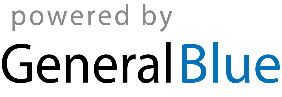 